МКОУ «Сурхачинская СОШ»Веселые стартыдля учащихся 2 класса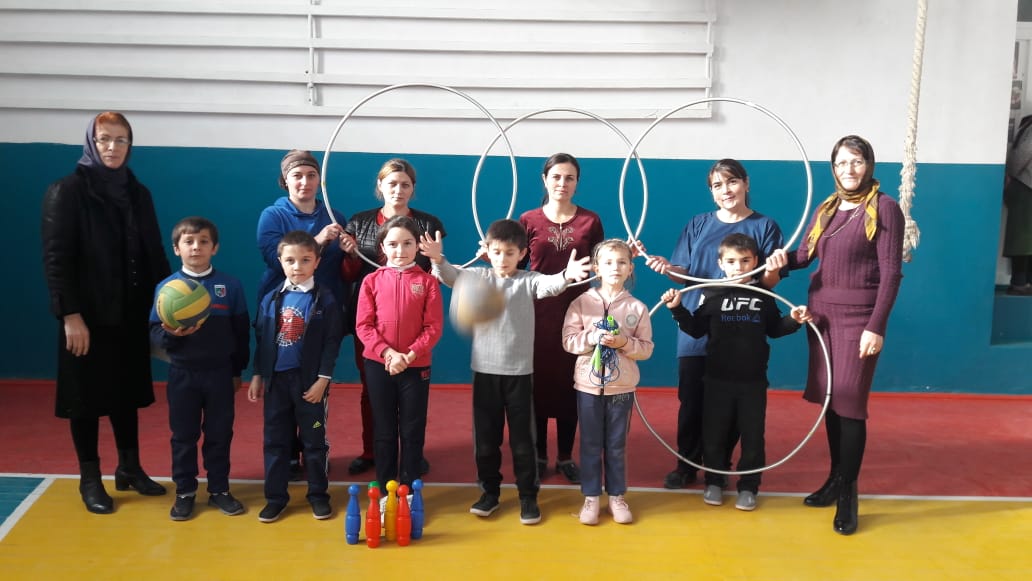 Подготовила : Курбанова Э.М.                            классовод 2кл                               Гасанова К.Р.                           учит. физ-ры13.12.2019гЦели:1.Пропаганда здорового образа жизни.          2.Воспитание чувства коллективизма, товарищества, взаимовыручки,   творческого    мышления.3.Воспитание «здорового духа соперничества».Ход занятия:   Построение. Приветствие команд.Здравствуйте ребята! Сегодня у нас необычный урок, сегодня мы проводим «Веселые старты». А сейчас ребята вам я один вопрос задам,Школу юных космонавтов собираются открыть,Вы хотели бы ребята,В эту школу поступить?Дети: Да.У: Очень рада, но сначала,Говоря без лишних слов,Одного желанья мало, Каждый должен быть здоров!Ну, а все ли вы здоровы?Д: Да.У: А к проверке все готовы?Д: Да.У: Тогда начнем с разминки(Проводится разминка в движении 7 мин).Ведущий: И так мы начинаем. Сегодня мы отправляемся в весёлое путешествие с страну «Спортландия»  1 конкурс       «Бег с эстафетными палочками за буквой».    Дети с эстафетными палочками по очереди бегут до финиша, захватывают одну букву и возвращаются к команде, передают следующему игроку эстафетную палочку, а букву кладут обратной стороной. По окончанию эстафеты складывают слово «Волейбол». Кто первый сложил слово, тот победил. 2 конкурс.  «Большой спорт»Ведущий: Начинаем спортивный этап второй,    до финиша ведём мяч как баскетбол, а обратно как футбол.3 конкурс     «Полёт Бабы - Яги»       - Угадайте героя.         Что за бабка есть такая –        Бывает добрая и злая,        Вечно в ступе и с метлой        Добирается домой? (Баба-Яга).  Задание – непременными атрибутами Бабы-Яги были ступа и метла. Мы вместо ступы возьмем ведро (коробку). Нужно встать одной ногой в ведро, другую ногу оставить на земле. Одной рукой держать ведро за ручку, а в другой – метла. В таком положении нужно пройти всю дистанцию и передать «ступу» и «метлу» следующему. 4 конкурс        «Бег в одной связке с другом».    Если хочешь проверить надёжность своего друга, бери его в горы, становись  с ним в одну связку и убедись, что он надёжный верный друг. Нас ждёт эстафета.      Дети становятся парами спина к спине и захватывают друг друга локтями. Созданной парой они бегут к стойке. На пути оббегают вокруг обруча, вокруг стойки и возвращаются назад тем же путём. На бегу нельзя расцепляться и падать. Если упали, встать и продолжить бег с того же места.5 конкурс      Эстафета «Помоги капитану».   Капитан с мячом на контрольной метке стоит перед командой. Команда стоит перед капитаном в колонне по одному. Капитан кидает мяч игрокам команды по очереди. Каждый игрок после приёма мяча, возвращает мяч капитану и приседает. После передачи мяча последним игроком, команда встаёт.6 конкурс       «Бег в обруче» Первый в обруче оббегает стойку, возвращается, берёт в обруч второго, затем третьего, четвертого (вариант – четвёртый держатся за обруч). Затем следующая четвёрка, начиная с участника, выполняет тоже самое.7 конкурс       «Переноска трёх мячей» Направляющий переносит баскетбольный, футбольный, волейбольный мячи любым способом, затем передаёт их следующему, в случае падения мячей, собирает их и с того же места продолжает движение.8 конкурс       Эстафета «Поезд» Участник оббегает стойку, оббегает свою команду, к нему за пояс двумя руками берётся второй участник и задание выполняется вдвоём и т.д., побеждает команда, которая первой в полном составе (без разрывов) пересечёт линию финиша.9 конкурс       Эстафета «Болото»Участник прыгает в обручи, оббегает стойку, передает эстафетную палочку другому и т.д, побеждает команда, в которой меньше участников провалились в «болото», если ни кто не провалился, тогда та команда, которая первая пришла к финишу.10 конкурс      «Коллективный прыжок»Чья команда дальше прыгнет.11 Конкурс капитановКинешь в речку, не тонет, бьёшь о стенку, не стонет,
    Будешь оземь кидать, станет кверху летать. (Мяч) По пустому животу бьют меня – невмоготу,
    Метко сыплют игроки, мне ногами тумаки. (Футбольный мяч) Когда весна берёт своё, и ручейки бегут звеня,
    Я прыгаю через неё, ну а она через меня. (Скакалка) Когда с тобою этот друг, ты можешь без дорог,
    Шагать на север и на юг, на запад и восток. (Компас) Бегу при помощи двух ног, пока сидит на мне ездок.
    Мои рога в его руках, а быстрота в его ногах.
    Устойчив лишь я на бегу, стоять секунды не могу. (Велосипед)Сижу верхом не на коне, а у туриста на спине. (Рюкзак)Подведение итогов соревнований.МОЛОДЦЫ! Мы с вами прошли длинный и непростой путь к достижению цели. У вас была возможность проверить свои силы, выносливость, а ваши товарищи не раз смогли почувствовать ваше крепкое плечо.   Вы все себя проявили на высоком уровне. Но «сюрприз» достанется самой сильной команде. А кто был самым сильным,  решат наши судьи. Внимание! Слово судьям.Награждение команд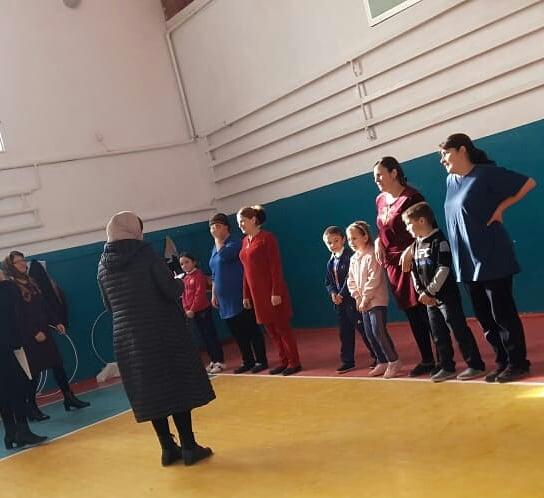 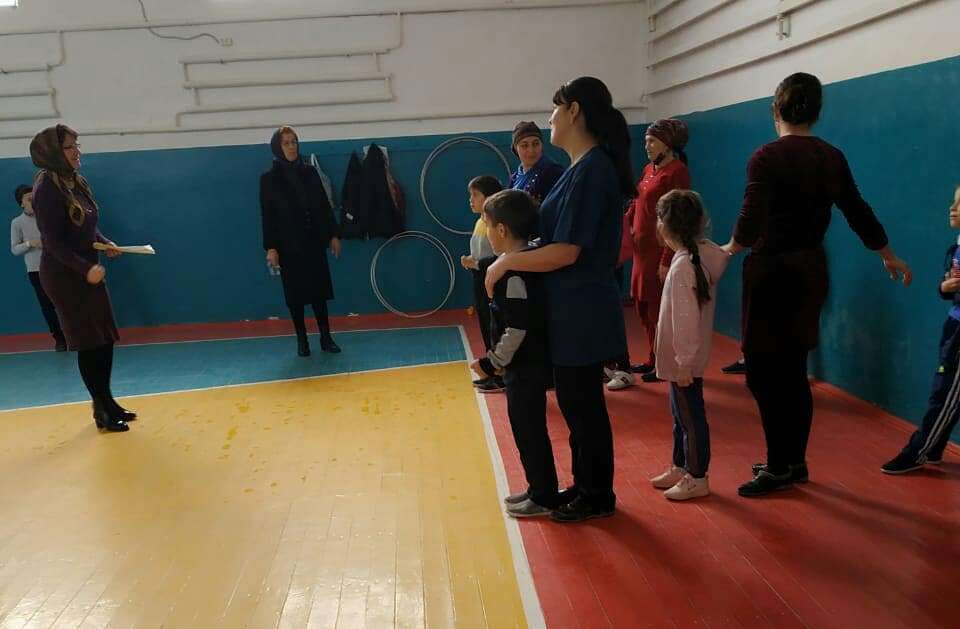 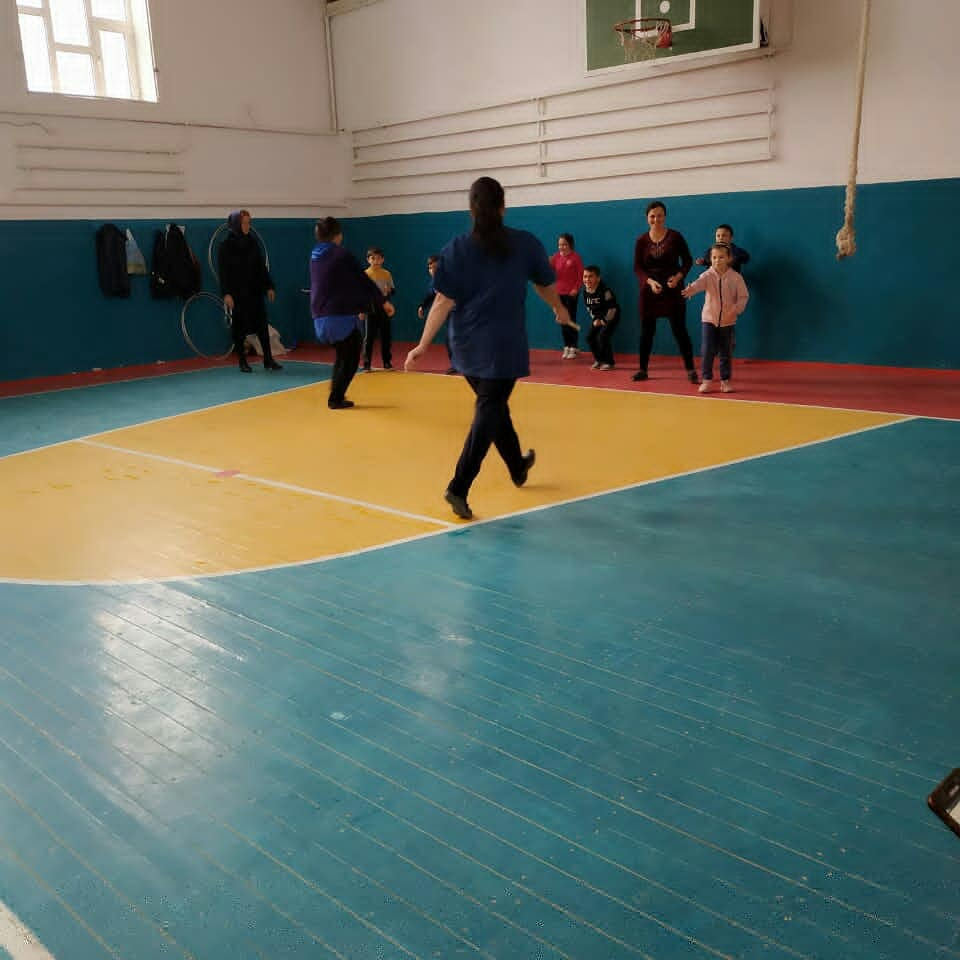 